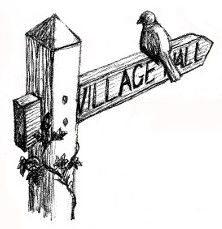 HALL TOGETHER:At the heart of the communityA conference for village and rural community hallsKeynote Speech from the Prince’s Countryside FundLectures, workshops and stallsThursday 12 September 2019Holme on Spalding Moor Village Hall, YO43 4ENLunch and refreshments includedClosing date: Friday 23 August 2019Contact for further information and booking form: sanctonhall@gmail.com or comms.eraofrcb@gmail.com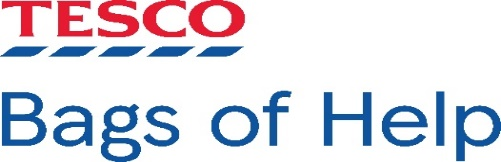 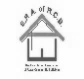 